فرم ب			  «تسویه هزینه‌های بدون فاکتور»اینجانب .................................. با توجه به قرارداد گرنت شماره ......................... مورخ ......................... مبلغ ....................................................... ریال را از پرداختی قرارداد در قسط اول/ قسط دوم / قسط سوم   بدون فاکتور هزینه نمودهام.                                                      امضاء                                                   عضو هیأت علمیمعاون محترم اداری و مالی دانشگاهبدین وسیله با توجه به قرارداد گرنت فوق، مبلغ .................................. ریال از پرداختی قرارداد در قسط اول/ قسط دوم / قسط سوم،  هزینه بدون فاکتور جناب آقای/سرکارخانم ............................................ مورد تأیید میباشد.                        امضاء                                                        امضاء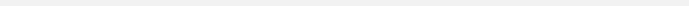 مدیر محترم امور مالی دانشگاهبر اساس گزارش مربوطه و طبق مقررات اقدام نمایید.                                                                                         امضاء                                                                              معاون اداری و مالی	           مدیر پژوهشی                                 معاون آموزشی و پژوهشی